PEDIDO DE INFORMAÇÕES nº 32/2018CONSIDERANDO que os moradores do Bairro do Pinhal construíram uma lixeira de madeira improvisada na entrada do bairro, com o objetivo de ali descartarem seus detritos, de forma a facilitar o trabalho da empresa de coleta;CONSIDERANDO que a quantidade de lixo ali depositada ultrapassa a capacidade da lixeira, fazendo com que muito lixo caia para fora, conforme ilustrado nas fotos anexas;CONSIDERANDO ainda que, como o serviço de coleta no local é limitado, o lixo ali permanece por vários dias, gerando mau cheiro e atraindo animais como cães, ratos e urubus; eCONSIDERANDO, por fim, que este Vereador, na data de 28 de agosto de 2017, enviou o Ofício nº 2263, no qual solicitava a construção de uma lixeira maior no local e que, até a presente data, nenhuma providência efetiva foi tomada,REQUEIRO à Excelentíssima   desta ,  e    , cumpridas as  , seja encaminhado ao   Municipal de Jacareí o   de :A Prefeitura Municipal tem o conhecimento desta situação, que gera vários transtornos aos moradores do Bairro do Pinhal?Existe alguma previsão para a construção de uma lixeira naquele local?Ao  de , subscrevo. das , 21 de março de 2018.VALMIR DO PARQUE MEIA LUAVereador - Líder do PSDCVice-Presidente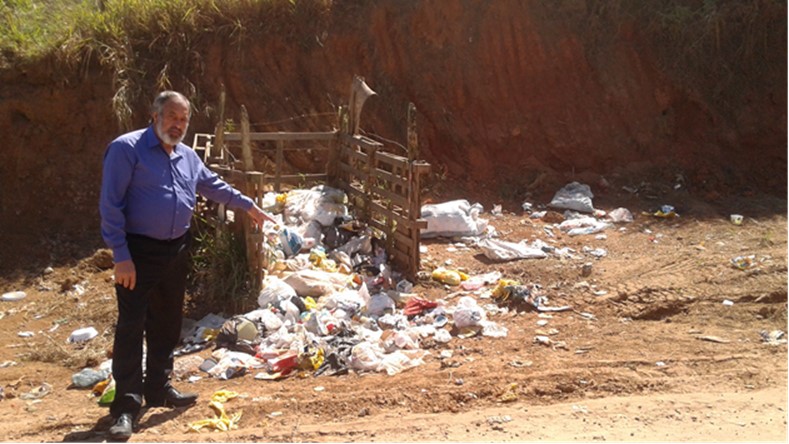 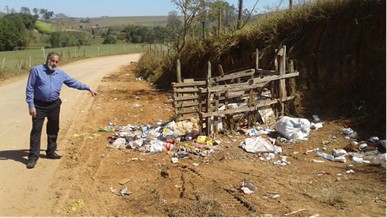 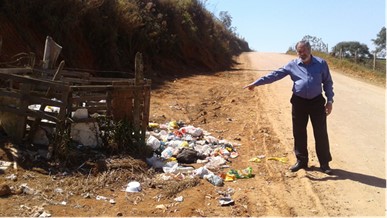 :Requer informações acerca da construção de lixeira na região da entrada do Bairro do Pinhal.